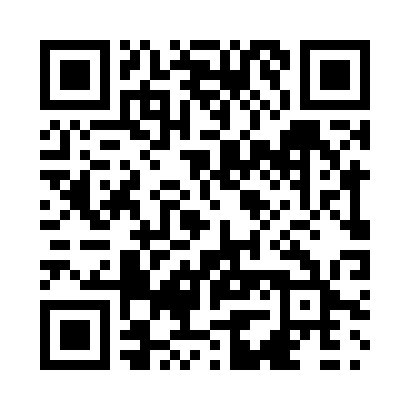 Prayer times for Siloam, Ontario, CanadaMon 1 Jul 2024 - Wed 31 Jul 2024High Latitude Method: Angle Based RulePrayer Calculation Method: Islamic Society of North AmericaAsar Calculation Method: HanafiPrayer times provided by https://www.salahtimes.comDateDayFajrSunriseDhuhrAsrMaghribIsha1Mon3:475:381:216:419:0410:552Tue3:485:391:216:419:0410:543Wed3:495:391:216:419:0310:544Thu3:505:401:226:419:0310:535Fri3:515:401:226:419:0310:526Sat3:525:411:226:419:0210:527Sun3:535:421:226:419:0210:518Mon3:545:431:226:409:0110:509Tue3:555:431:226:409:0110:4910Wed3:565:441:226:409:0010:4811Thu3:575:451:236:409:0010:4712Fri3:595:461:236:408:5910:4613Sat4:005:471:236:398:5910:4514Sun4:015:471:236:398:5810:4415Mon4:035:481:236:398:5710:4316Tue4:045:491:236:388:5710:4117Wed4:065:501:236:388:5610:4018Thu4:075:511:236:378:5510:3919Fri4:085:521:236:378:5410:3720Sat4:105:531:236:378:5310:3621Sun4:115:541:236:368:5210:3522Mon4:135:551:236:368:5110:3323Tue4:145:561:236:358:5010:3224Wed4:165:571:236:348:4910:3025Thu4:185:581:236:348:4810:2926Fri4:195:591:236:338:4710:2727Sat4:216:001:236:338:4610:2528Sun4:226:011:236:328:4510:2429Mon4:246:021:236:318:4410:2230Tue4:266:031:236:318:4310:2031Wed4:276:041:236:308:4210:19